CURRICULUM VITAE Personal Information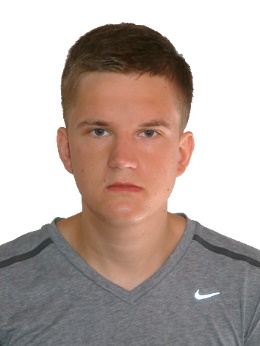 Name: Denis					Surname: Kasper				Birth Date: 1992-05-23Birth place: Vilnius, LithuaniaMobile phone number: +447503122132E-mail: deniskasper777@gmail.comEducation2011 - 2015 Vilnius Business College, Applied English Language, BA2003 - 2011 Vilnius Antakalnis secondary school1999 - 2003 Vilnius Volunge primary schoolWork Experience2016 september – Mercure Holland House hotel, Waiter2015 november – 2016 july – Roadchef Ltd. McDonalds Crew Member2014 august - 2015 may - JSC “Girteka Logistics“ preparation of road freight goods for transportation2014 april - may - JSC "Palink" "IKI" shopping centre, Selių str. 54,Žvėrynas, shop assistant 2013 June -October - Aldemar Paradise Mare hotel,Rhodes Island,Greece, assistant waiter trainee2012 December - International Christmas Charity BazaarLanguage skills:Languages:Lithuanian - fluent speaker (C2)Russian- native(C2)English - fluent speaker(C1)German- beginner(B1)Computer skills:Programmes: MS Word - advanced userMS PowerPoint - advanced userInternet Explorer - advanced userPersonal characteristics:Honesty, discipline, serious attitude to work, no unhealthy habits Motivational letterMy name is Denis Kasper and I am writing to apply for a job position in your company. I think that I am suitable for this position because I believe that I can help the company to deal with its everyday business operations and thus make a significant contribution to a company's success. Also, I can gain a lot of priceless experience which will be extremely useful in my future career.I think, that I have enough competence and knowledge in order to perform properly.I am able to concentrate on the most important business tasks, also I learn from my mistakes. Therefore, I hope ,that while working in Your company, I will improve my skills and explore new areas.